ÖDÜL BAŞVURUSU YAPAN MARİNA İLE İLGİLİ BİLGİLER(Bu bilgiler aynı zamanda mavibayrak.org.tr’de yer alacak kendi sayfanızda da kullanılacaktır)ÖDÜL BAŞVURUSU YAPAN MARİNA İLE İLGİLİ BİLGİLER(Bu bilgiler aynı zamanda mavibayrak.org.tr’de yer alacak kendi sayfanızda da kullanılacaktır)ÖDÜL BAŞVURUSU YAPAN MARİNA İLE İLGİLİ BİLGİLER(Bu bilgiler aynı zamanda mavibayrak.org.tr’de yer alacak kendi sayfanızda da kullanılacaktır)ÖDÜL BAŞVURUSU YAPAN MARİNA İLE İLGİLİ BİLGİLER(Bu bilgiler aynı zamanda mavibayrak.org.tr’de yer alacak kendi sayfanızda da kullanılacaktır)ÖDÜL BAŞVURUSU YAPAN MARİNA İLE İLGİLİ BİLGİLER(Bu bilgiler aynı zamanda mavibayrak.org.tr’de yer alacak kendi sayfanızda da kullanılacaktır)ÖDÜL BAŞVURUSU YAPAN MARİNA İLE İLGİLİ BİLGİLER(Bu bilgiler aynı zamanda mavibayrak.org.tr’de yer alacak kendi sayfanızda da kullanılacaktır)GENEL BİLGİLERGENEL BİLGİLERGENEL BİLGİLERGENEL BİLGİLERGENEL BİLGİLERGENEL BİLGİLERMarina adı:Marina adı:Marina adı:Bağlı olduğu şirket:Bağlı olduğu şirket:Bağlı olduğu şirket:Adresi:Adresi:Adresi:Bağlı olduğu ilçe-belediye:Bağlı olduğu ilçe-belediye:Bağlı olduğu ilçe-belediye:Telefon:Telefon:Telefon:Fax:Fax:Fax:web sayfası:web sayfası:web sayfası:e-posta:e-posta:e-posta:Bağlama kapasitesiDenizde:..............       Karada:..............Bağlama kapasitesiDenizde:..............       Karada:..............Bağlama kapasitesiDenizde:..............       Karada:..............Bağlama bilgisiMax tam boy:................ Max derinlik:..................Bağlama bilgisiMax tam boy:................ Max derinlik:..................Bağlama bilgisiMax tam boy:................ Max derinlik:..................Marinanın anlaşmalı olduğu çevre danışmanlık firması adı ve adresi:Marinanın anlaşmalı olduğu çevre danışmanlık firması adı ve adresi:Marinanın anlaşmalı olduğu çevre danışmanlık firması adı ve adresi:İlgili çevre mühendisinin adı ve telefon numarası:İlgili çevre mühendisinin adı ve telefon numarası:İlgili çevre mühendisinin adı ve telefon numarası:Mavi Bayrak Sorumlusu adı ve görevi:Mavi Bayrak Sorumlusu adı ve görevi:Mavi Bayrak Sorumlusu adı ve görevi:Mavi Bayrak sorumlusu e-posta:Mavi Bayrak sorumlusu e-posta:Mavi Bayrak sorumlusu e-posta:İlgili kişinin izinli olması halinde iletişim kurulacak kişi ve görevi:İlgili kişinin izinli olması halinde iletişim kurulacak kişi ve görevi:İlgili kişinin izinli olması halinde iletişim kurulacak kişi ve görevi:İlgili kişinin telefon ve e-postası:İlgili kişinin telefon ve e-postası:İlgili kişinin telefon ve e-postası:Marina Genel Müdürü adı:Marina Genel Müdürü adı:Marina Genel Müdürü adı:Marina Genel Müdür e-posta:Marina Genel Müdür e-posta:Marina Genel Müdür e-posta:Marinanın Anlaşmalı Olduğu Çevre Danışmanlık Firması Adı:Marinanın Anlaşmalı Olduğu Çevre Danışmanlık Firması Adı:Marinanın Anlaşmalı Olduğu Çevre Danışmanlık Firması Adı:İlgili Çevre Danışmanlık Firmasının Adresi:İlgili Çevre Danışmanlık Firmasının Adresi:İlgili Çevre Danışmanlık Firmasının Adresi:İlgili çevre mühendisinin adı ve e-postası:İlgili çevre mühendisinin adı ve e-postası:İlgili çevre mühendisinin adı ve e-postası:İlgili çevre mühendisinin telefonu:İlgili çevre mühendisinin telefonu:MARİNA TANITIM BİLGİSİ Web sayfası açılış kısmında marinanızı tanıtmak amaçlı İngilizce ve Türkçe olmak üzere MARİNA TANITIM BİLGİSİ Web sayfası açılış kısmında marinanızı tanıtmak amaçlı İngilizce ve Türkçe olmak üzere MARİNA TANITIM BİLGİSİ Web sayfası açılış kısmında marinanızı tanıtmak amaçlı İngilizce ve Türkçe olmak üzere MARİNA TANITIM BİLGİSİ Web sayfası açılış kısmında marinanızı tanıtmak amaçlı İngilizce ve Türkçe olmak üzere MARİNA TANITIM BİLGİSİ Web sayfası açılış kısmında marinanızı tanıtmak amaçlı İngilizce ve Türkçe olmak üzere MARİNA TANITIM BİLGİSİ Web sayfası açılış kısmında marinanızı tanıtmak amaçlı İngilizce ve Türkçe olmak üzere Türkçe tanıtım bilgisi:Türkçe tanıtım bilgisi:Türkçe tanıtım bilgisi:Türkçe tanıtım bilgisi:Türkçe tanıtım bilgisi:Türkçe tanıtım bilgisi:İngilizce tanıtım bilgisi:İngilizce tanıtım bilgisi:İngilizce tanıtım bilgisi:İngilizce tanıtım bilgisi:İngilizce tanıtım bilgisi:İngilizce tanıtım bilgisi:MAVİ BAYRAK YEREL SORUMLUSU İLE İLGİLİ BİLGİLER(Bulunduğunuz ilçede tüm Mavi Bayraklı plaj ve marinalarla ilgili koordinasyon çalışması yapan belediye, yerel dernek veya turizm birliğini ifade etmektedir)MAVİ BAYRAK YEREL SORUMLUSU İLE İLGİLİ BİLGİLER(Bulunduğunuz ilçede tüm Mavi Bayraklı plaj ve marinalarla ilgili koordinasyon çalışması yapan belediye, yerel dernek veya turizm birliğini ifade etmektedir)MAVİ BAYRAK YEREL SORUMLUSU İLE İLGİLİ BİLGİLER(Bulunduğunuz ilçede tüm Mavi Bayraklı plaj ve marinalarla ilgili koordinasyon çalışması yapan belediye, yerel dernek veya turizm birliğini ifade etmektedir)MAVİ BAYRAK YEREL SORUMLUSU İLE İLGİLİ BİLGİLER(Bulunduğunuz ilçede tüm Mavi Bayraklı plaj ve marinalarla ilgili koordinasyon çalışması yapan belediye, yerel dernek veya turizm birliğini ifade etmektedir)MAVİ BAYRAK YEREL SORUMLUSU İLE İLGİLİ BİLGİLER(Bulunduğunuz ilçede tüm Mavi Bayraklı plaj ve marinalarla ilgili koordinasyon çalışması yapan belediye, yerel dernek veya turizm birliğini ifade etmektedir)MAVİ BAYRAK YEREL SORUMLUSU İLE İLGİLİ BİLGİLER(Bulunduğunuz ilçede tüm Mavi Bayraklı plaj ve marinalarla ilgili koordinasyon çalışması yapan belediye, yerel dernek veya turizm birliğini ifade etmektedir)Yerel Sorumlu Kuruluş (belediye, yerel dernek, turizm birliği vb.):Yerel Sorumlu Kuruluş (belediye, yerel dernek, turizm birliği vb.):Yerel Sorumlu Kuruluş (belediye, yerel dernek, turizm birliği vb.):Yerel Sorumlu Kuruluş (belediye, yerel dernek, turizm birliği vb.):Yerel Sorumlu Kuruluş (belediye, yerel dernek, turizm birliği vb.):Yerel Sorumlu Kuruluş (belediye, yerel dernek, turizm birliği vb.):Sorumlu kişi adı soyadı:Sorumlu kişi adı soyadı:Sorumlu kişi adı soyadı:Sorumlu kişinin görevi:Sorumlu kişinin görevi:Sorumlu kişinin görevi:Tel: Tel: Tel: Faks:Faks:Faks:Cep tel:Cep tel:Cep tel:E-posta:E-posta:E-posta:KONUM BİLGİSİ 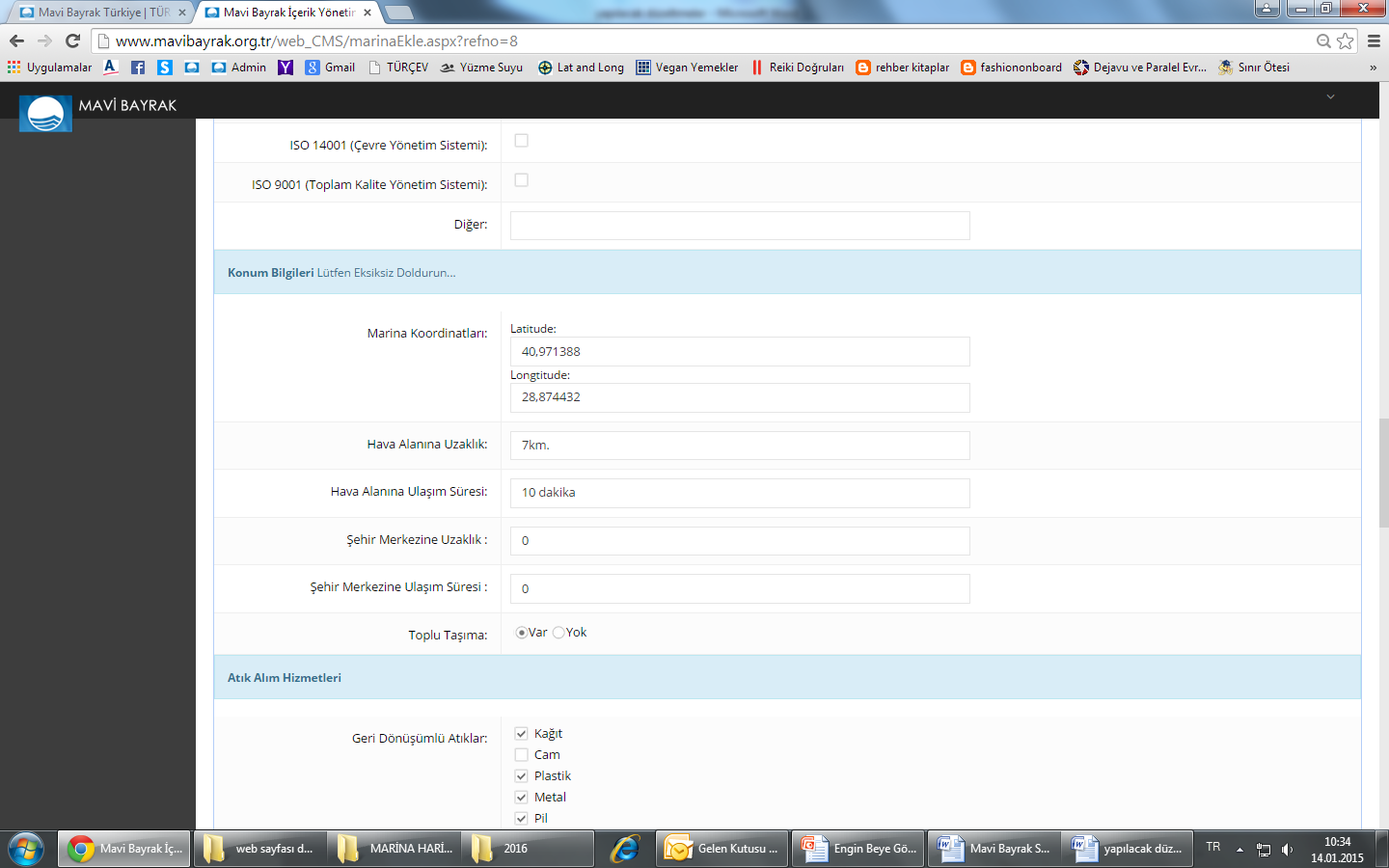 (Yandaki şekilde gösterildiği gibi virgül kullanılarak yazılmalıdır.)KONUM BİLGİSİ (Yandaki şekilde gösterildiği gibi virgül kullanılarak yazılmalıdır.)KONUM BİLGİSİ (Yandaki şekilde gösterildiği gibi virgül kullanılarak yazılmalıdır.)KONUM BİLGİSİ (Yandaki şekilde gösterildiği gibi virgül kullanılarak yazılmalıdır.)KONUM BİLGİSİ (Yandaki şekilde gösterildiği gibi virgül kullanılarak yazılmalıdır.)KONUM BİLGİSİ (Yandaki şekilde gösterildiği gibi virgül kullanılarak yazılmalıdır.)Marina Koordinatları Enlem:                          Marina Koordinatları Enlem:                          Marina Koordinatları Enlem:                          Marina Koordinatları Boylam:Marina Koordinatları Boylam:Marina Koordinatları Boylam:Şehir merkezine uzaklıkMesafe:.................     Süre:..................Şehir merkezine uzaklıkMesafe:.................     Süre:..................Şehir merkezine uzaklıkMesafe:.................     Süre:..................Havaalanına uzaklık:Mesafe:.................     Süre:..................Havaalanına uzaklık:Mesafe:.................     Süre:..................Havaalanına uzaklık:Mesafe:.................     Süre:..................Toplu taşıma      Var           Yok Toplu taşıma      Var           Yok Toplu taşıma      Var           Yok ULUSAL VE ULUSLARARASI SERTİFİKALARULUSAL VE ULUSLARARASI SERTİFİKALARULUSAL VE ULUSLARARASI SERTİFİKALARULUSAL VE ULUSLARARASI SERTİFİKALARULUSAL VE ULUSLARARASI SERTİFİKALARULUSAL VE ULUSLARARASI SERTİFİKALARISO 14001 (Çevre Yönetim Sistemi)ISO 9001 (Kalite Yönetim Sistemi)........Çıpa Ödülü(Kültür ve Turizm Bakanlığı standardı)3         4         5........Çıpa Ödülü(Kültür ve Turizm Bakanlığı standardı)3         4         5.......Altın Çıpa Ödülü (Golden Anchor Award-THYA standardı)3         4         5.......Altın Çıpa Ödülü (Golden Anchor Award-THYA standardı)3         4         5Diğer(Açıklayınız)      :Diğer(Açıklayınız)      :Diğer(Açıklayınız)      :Diğer(Açıklayınız)      :Diğer(Açıklayınız)      :Diğer(Açıklayınız)      :ATIK ALIM HİZMETLERİATIK ALIM HİZMETLERİATIK ALIM HİZMETLERİATIK ALIM HİZMETLERİATIK ALIM HİZMETLERİATIK ALIM HİZMETLERİGeri kazanılabilir atıklar:Kağıt        Plastik        Cam        Metal        Pil Geri kazanılabilir atıklar:Kağıt        Plastik        Cam        Metal        Pil Tehlikeli Atıklar:Atık yağ        Akü       Boya atıkları        SintineTehlikeli Atıklar:Atık yağ        Akü       Boya atıkları        SintineTehlikeli Atıklar:Atık yağ        Akü       Boya atıkları        SintineTehlikeli Atıklar:Atık yağ        Akü       Boya atıkları        SintineDiğer atıklar:Organik atık (yemek artıkları, çim vb.)          Pis su          Diğer      :..........................Diğer atıklar:Organik atık (yemek artıkları, çim vb.)          Pis su          Diğer      :..........................Diğer atıklar:Organik atık (yemek artıkları, çim vb.)          Pis su          Diğer      :..........................Diğer atıklar:Organik atık (yemek artıkları, çim vb.)          Pis su          Diğer      :..........................Diğer atıklar:Organik atık (yemek artıkları, çim vb.)          Pis su          Diğer      :..........................Diğer atıklar:Organik atık (yemek artıkları, çim vb.)          Pis su          Diğer      :..........................ÇEVRE VE HASSAS ALAN BİLGİSİÇEVRE VE HASSAS ALAN BİLGİSİÇEVRE VE HASSAS ALAN BİLGİSİÇEVRE VE HASSAS ALAN BİLGİSİÇEVRE VE HASSAS ALAN BİLGİSİÇEVRE VE HASSAS ALAN BİLGİSİDeniz Koruma AlanıDoğal Sit Alanı Özel Çevre Koruma BölgesiÖzel Çevre Koruma BölgesiArkeolojik Sit AlanıArkeolojik Sit AlanıDalışa Yasak BölgeHassas Doğal Alan Diğer(belirtiniz)     :Diğer(belirtiniz)     :Diğer(belirtiniz)     :Diğer(belirtiniz)     :ENGELLİLER İÇİN OLANAKLARENGELLİLER İÇİN OLANAKLARENGELLİLER İÇİN OLANAKLARENGELLİLER İÇİN OLANAKLARENGELLİLER İÇİN OLANAKLARENGELLİLER İÇİN OLANAKLAREngelli tuvaletiEngelli duşuEngelli rampalarıEngelli rampalarıYata erişim olanağıYata erişim olanağı